Classe d’Orientation et de Préparation2020-2021QUESTIONNAIRE INDIVIDUELCes questions sont personnelles, il n’y a pas de bonnes ou mauvaises réponses. Elles ont pour but de mieux vous connaître. Prenez le temps de développer et justifier, vous n’avez pas de limites de mots. Nom : Prénom :* Pourquoi souhaitez- vous vous engager dans cette formation ? Qu’en attendez- vous ?* Quelle est l’expérience artistique que vous avez eue qui vous a le plus plu ? Expliquez pourquoi.* Quel est le dernier spectacle vivant (musique, théâtre, danse, etc.) auquel vous avez assisté ? Qu'est-ce qui vous a ému(e) ? Développez et argumentez.* Dans votre entourage, qui auriez-vous envie d’interviewer, sur quel sujet et pourquoi ?*Quel film avez-vous refusé d’aller voir et pourquoi ? * Choisissez une image. Que provoque chez vous cette image ? Expliquez pourquoi en vous appuyant sur des éléments graphiques. 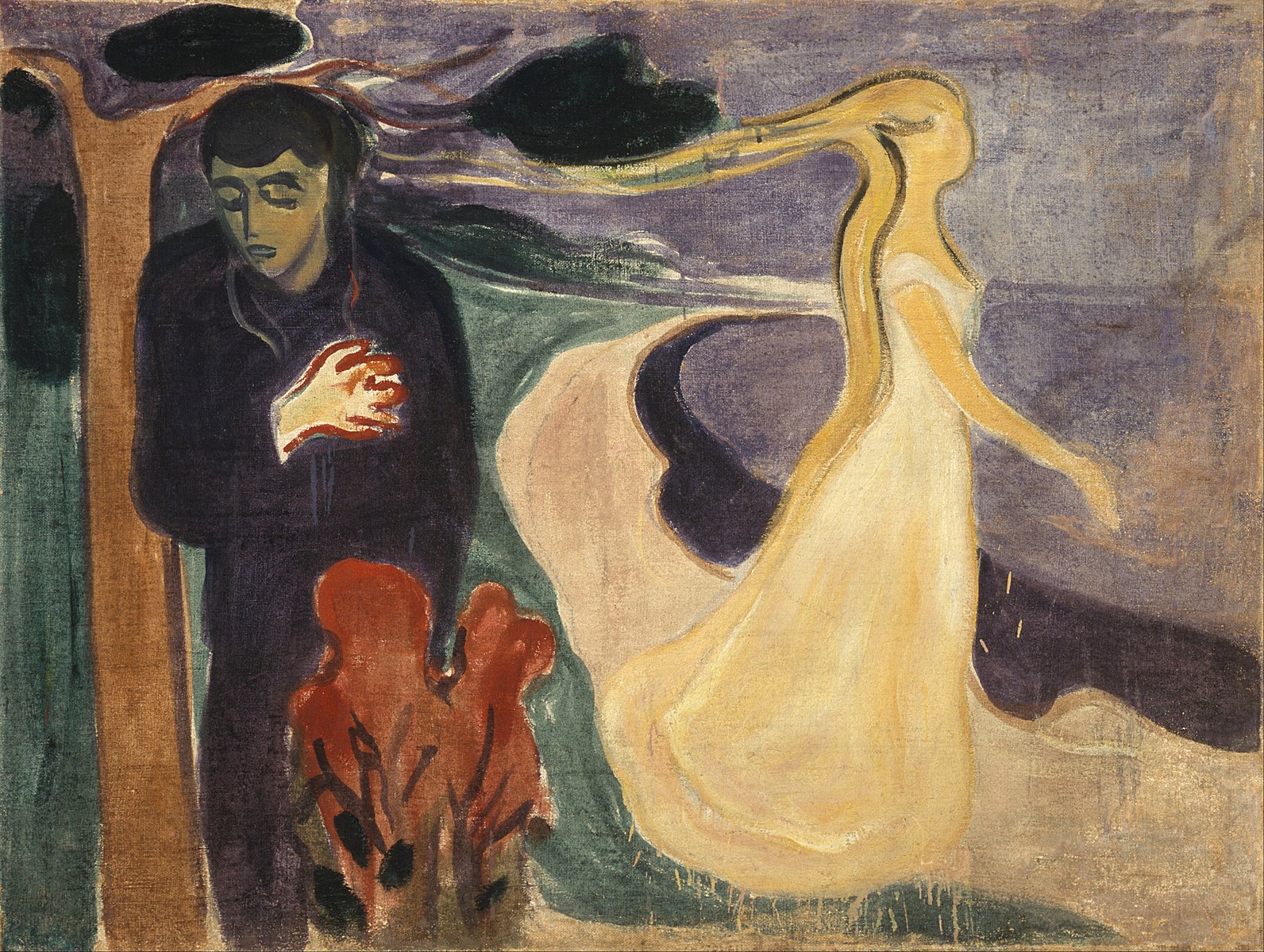 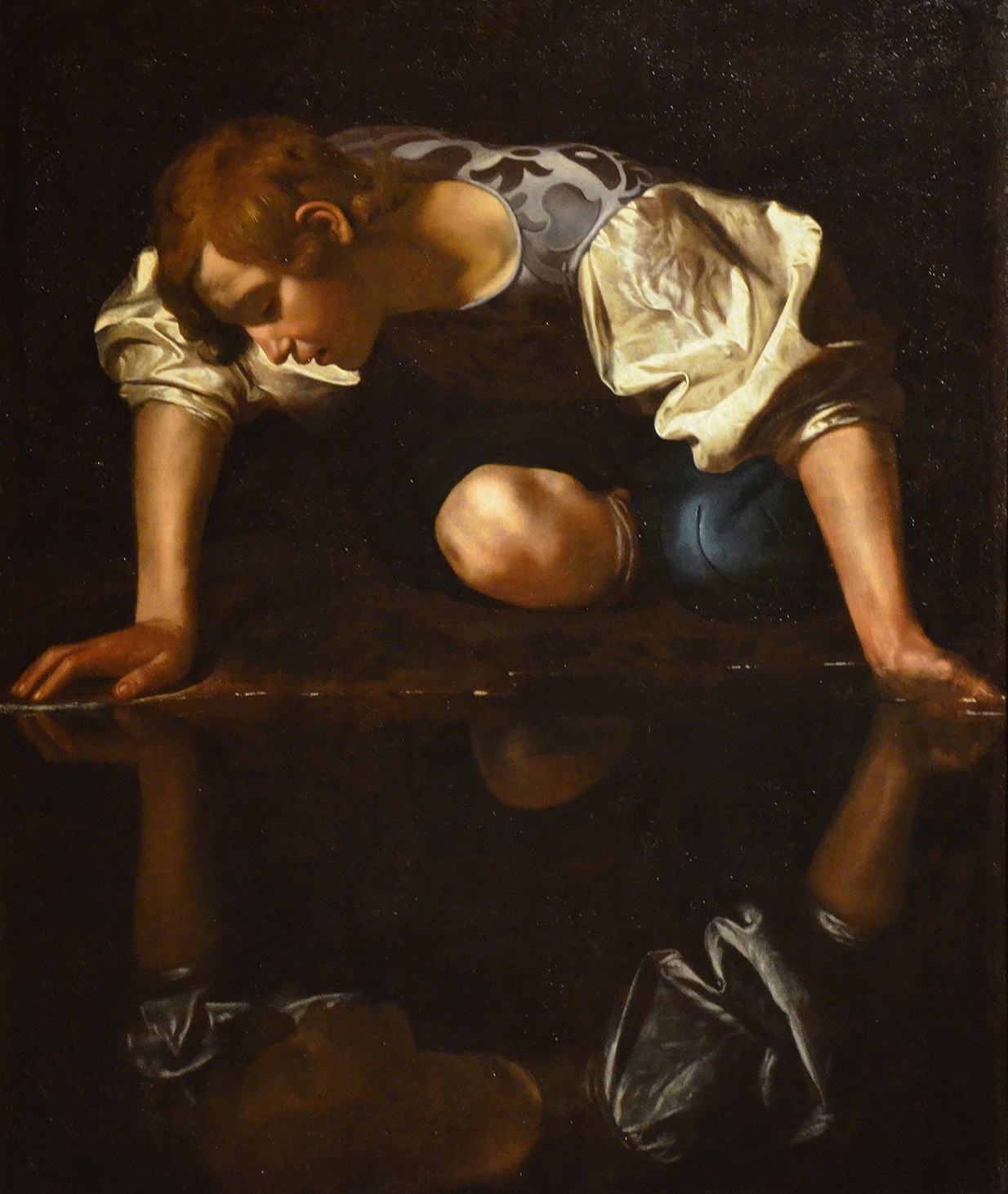 * Qu’est ce que vous imaginez à partir de cette image ?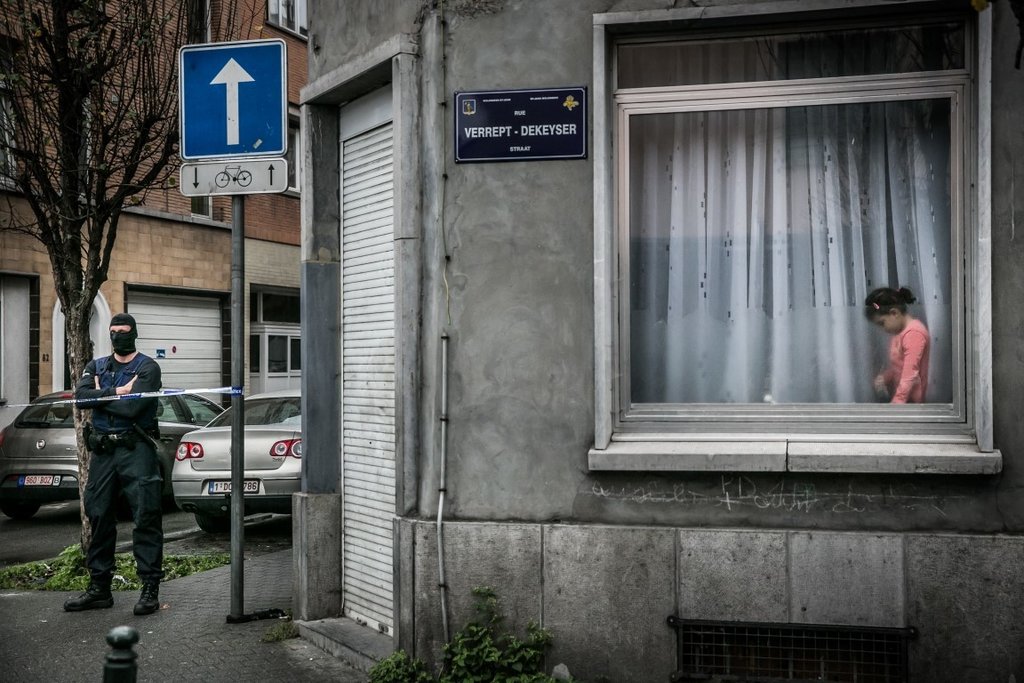 *On vous annonce que vous allez être bloqué au lycée 2 semaines sans professeurs ou autres membres de l’administration.  Comment allez-vous occuper ces deux semaines ?*Toute une équipe est présente pour tourner votre clip, mais en sortant la caméra vous vous rendez compte qu’elle ne fonctionne plus. Que faites vous ?*Dans quelles autres formations avez-vous postulé pour l’année 2019-2020 ?*Si vous n’êtes pas pris à la COP, qu’allez-vous faire l’an prochain ?* Donnez-nous un lien en ligne vers l’une de vos productions (écrit, vidéo, photo, dessin.) 